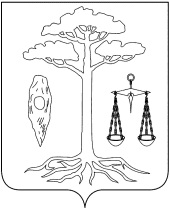 АДМИНИСТРАЦИЯТЕЙКОВСКОГО МУНИЦИПАЛЬНОГО РАЙОНА ИВАНОВСКОЙ ОБЛАСТИ_________________________________________________________П О С Т А Н О В Л Е Н И Е                                                           от 05.11.2014 № 503г. ТейковоОб утверждении порядка размещения сведений о доходах, расходах, об имуществе и обязательствах имущественного характера руководителей муниципальных учреждений образования Тейковского муниципального района, и членов их семей на официальном сайте отдела образования администрации Тейковского муниципального района и предоставления этих сведений общероссийским средствам массовой информации для опубликованияВ соответствии со статьей 12.1 Федеральным законом от 25.12.2008г.    № 273-ФЗ "О противодействии коррупции",  пунктом 8 Указа  Президента РФ от 08.07.2013г. № 613 "Вопросы противодействия коррупции",  постановлением администрации Тейковского муниципального района от 25.03.2013г. № 125 "Об утверждении Положения о предоставлении лицом, поступающим на работу на должность руководителя муниципального учреждения Тейковского муниципального района, а также руководителями муниципальных учреждений Тейковского муниципального района сведений о своих доходах, об имуществе и обязательствах имущественного характера и о доходах, об имуществе и обязательствах имущественного характера супруги (супруга) и несовершеннолетних детей", администрация Тейковского муниципального района, ПОСТАНОВЛЯЕТ: Утвердить Порядок размещения сведений о доходах, расходах, об имуществе и обязательствах имущественного характера руководителей муниципальных учреждений образования Тейковского муниципального района, и членов их семей на официальном сайте отдела образования администрации Тейковского муниципального района и предоставления этих сведений общероссийским средствам массовой информации для опубликования (прилагается).И. о. главы администрацииТейковского   муниципального района                                                       А. Я. БочаговаПриложениек постановлению администрацииТейковского муниципального района                                                                                                                         от 05.11.2014 № 503Порядок размещения сведений о доходах, расходах, об имуществе и обязательствах имущественного характера руководителей муниципальных учреждений  образования Тейковского муниципального района, и членов их семей на официальном сайте отдела образования администрации Тейковского муниципального района и предоставления этих сведений общероссийским средствам массовой информации для опубликования1. Настоящий Порядок устанавливает обязанность отдела образования администрации Тейковского муниципального района по размещению сведений о доходах, расходах,  об имуществе и обязательствах имущественного характера руководителей муниципальных учреждений образования Тейковского муниципального района, их супругов и несовершеннолетних детей на официальном сайте отдела образования администрации Тейковского муниципального района (далее - официальный сайт), а также по предоставлению этих сведений общероссийским средствам массовой информации для опубликования в связи с их запросами.2. На официальном сайте размещаются и  общероссийским средствам массовой информации предоставляются для опубликования следующие сведения о доходах, расходах, об имуществе и обязательствах имущественного характера:1) перечень объектов недвижимого имущества, принадлежащих руководителям муниципальных учреждений образования Тейковского муниципального района, его супруге (супругу) и несовершеннолетним детям на праве собственности или находящихся в их пользовании, с указанием вида, площади и страны расположения каждого из них;2) перечень транспортных средств, с указанием вида и марки, принадлежащих на праве собственности руководителю муниципального учреждения образования Тейковского муниципального района, его супруге (супругу) и несовершеннолетним детям;3) декларированный годовой доход руководителя муниципального учреждения образования Тейковского муниципального района, его супруги (супруга) и несовершеннолетних детей.3. В размещаемых на официальном сайте и предоставляемых общероссийским средствам массовой информации для опубликования сведениях о доходах, расходах, об имуществе и обязательствах имущественного характера запрещается указывать:1) иные сведения (кроме указанных в пункте 2 настоящего Порядка) о доходах руководителя муниципального учреждения образования Тейковского муниципального района, его супруги (супруга) и несовершеннолетних детей, об имуществе, принадлежащем на праве собственности названным лицам, и об их обязательствах имущественного характера;2) персональные данные супруги (супруга), детей и иных членов семьи руководителя муниципального учреждения образования Тейковского муниципального района;3) данные, позволяющие определить место жительства, почтовый адрес, телефон и иные индивидуальные средства коммуникации руководителя муниципального учреждения образования Тейковского муниципального района, его супруги (супруга) и иных членов семьи;4) данные, позволяющие определить местонахождение объектов недвижимого имущества, принадлежащих руководителю муниципального учреждения образования Тейковского муниципального района, его супруге (супругу), детям, иным членам семьи на праве собственности или находящихся в их пользовании;5) информацию, отнесенную к государственной тайне или являющуюся конфиденциальной.4. Сведения о доходах,  расходах, об имуществе и обязательствах имущественного характера, указанные в пункте 2 настоящего Порядка, руководителя муниципального учреждения образования,  сведения о доходах, расходах, об имуществе и обязательствах имущественного характера, его супруги (супруга) и несовершеннолетних детей, находятся на официальном сайте отдела образования администрации Тейковского муниципального района и ежегодно обновляются в течение  14 рабочих дней   со дня истечения срока, установленного для подачи справок.5. Размещение на официальном сайте сведений о доходах, расходах, об имуществе и обязательствах имущественного характера, указанных в пункте 2 настоящего Порядка, представленных руководителями муниципальных учреждений образования Тейковского муниципального района, обеспечивается отделом  образования администрации Тейковского муниципального района. 6. Отдел  образования администрация Тейковского муниципального района:1) в течение трех рабочих дней  со дня поступления запроса от общероссийского средства массовой информации сообщает о нем руководителю муниципального учреждения образования, в отношении которого поступил запрос;2) в течение семи рабочих дней со дня поступления запроса от общероссийского средства массовой информации обеспечивает предоставление ему сведений, указанных в пункте 2 настоящего Порядка, в том случае, если запрашиваемые сведения отсутствуют на официальном сайте отдела образования администрации Тейковского муниципального района.7. Специалист отдела образования администрации Тейковского муниципального района, обеспечивающий размещение сведений о доходах, расходах, об имуществе и обязательствах имущественного характера на официальном сайте отдела образования администрации Тейковского муниципального района  и их представление общероссийским средствам массовой информации для опубликования, несет в соответствии с законодательством Российской Федерации ответственность за несоблюдение настоящего порядка, а также за разглашение сведений, отнесенных к государственной тайне или являющихся конфиденциальными.